Dear Parents and Carers,Welcome to Year 5! We hope you have all had a wonderful summer break and that the children are looking forward to the year ahead. We’re really looking forward to getting to know our new class and enjoy lots of new learning experiences together!Alongside this letter, you will receive a Topic Web which will detail all curriculum information, including what will be taught in each subject over the next term. Our first focus will be on The National Gallery’s Take One Picture project. The children will have the chance to create their own piece of art work and write a descriptive writing piece inspired by the painting ‘Surprised!’ by Henri Rousseau. Our main class text for the term will be Romeo and Juliet by William Shakespeare. We will be kickstarting the year with a history topic all about the Elizabethans and Shakespeare. Our values for this term are ‘respect’ and ‘courage’. You can find out more about our topic through our Knowledge Organiser which has also been sent to you.We are often asked about ideas for books at home so after this letter, we have listed a range of age-appropriate, popular books for Year 5/6 children. In Year 5, we use Accelerated Reader to track the children’s reading. Children choose books appropriate to their reading ability and take quizzes regularly to help support their comprehension. Children will have an initial Accelerated Reader assessment over the next couple of weeks and then they will start choosing their books so keep an eye out for these. You will know they are Accelerate Reader books as they will have a label on the inside front cover with a book level on.Once the children are settled in, homework will be set each Monday to be handed in and marked the following Monday. It will be based on prior learning and used as a way of consolidating what the children have already been taught. Each child will have a CGP Maths, Grammar and Reading homework book and pages will be set each week. Alongside this, the children will also have weekly spellings and should practice their times tables. It is also our expectation that the children read regularly at home; this should be recorded in the child’s Reading Record, which should be present in school each day.It is important that our children wear the correct uniform and look smart at school. Please see our school uniform below. Our school uniform is as follows:Blue jumperWhite or blue polo shirt (with all buttons fastened)Black or grey shortsBlack or grey skirtBlue summer dressChildren are able to wear all black footwear.PE will be taught on a Monday and Tuesday so children will need to make sure that they wear their PE kits into school on these days each week. Children should wear PE uniform only. Our school PE kit is:Black / blue tracksuit bottoms, leggings or shorts;White PE t-shirtBlue or black tracksuit top or school jumper.TrainersChildren will also need to bring in a refillable water bottle each day. Finally, one last reminder that the children should arrive for school between the window of 8:30 and 8:35. The school day finishes at 3:25 (1:30 on Fridays).If you have any queries or concerns, please don’t hesitate to get in touch with us via the school office or our email addresses below. We are always happy to have a chat or a meeting with you. Miss Harris will be in Year 5 on a Monday and Tuesday and Miss Pajak will be in Year 5 on a Wednesday, Thursday and Friday. If you would like to keep up to date with our learning, follow our class page on Twitter @Year5RCPS where we regularly post updates of what we have been up to.Best wishes and looking forward to a great year ahead,Miss Harris and Miss Pajaksharris@rodbournecheney.swindon.sch.uk              hpajak@rodbournecheney.swindon.sch.uk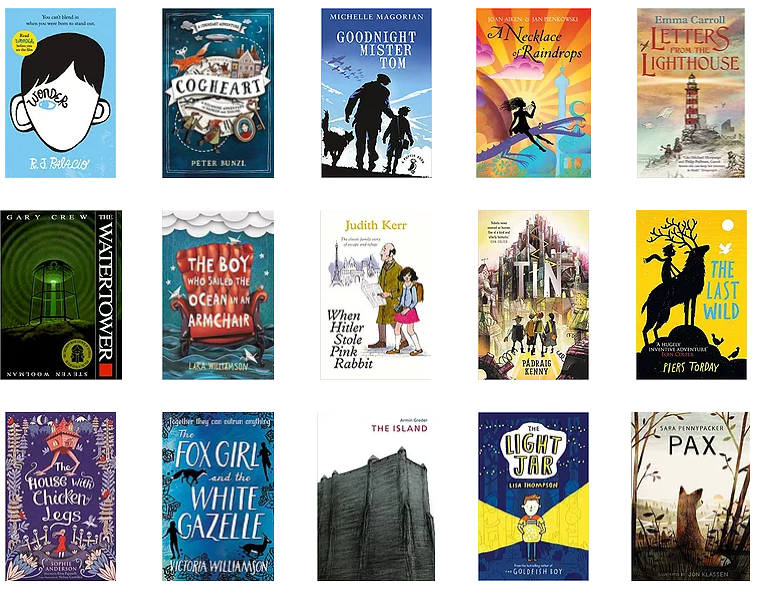 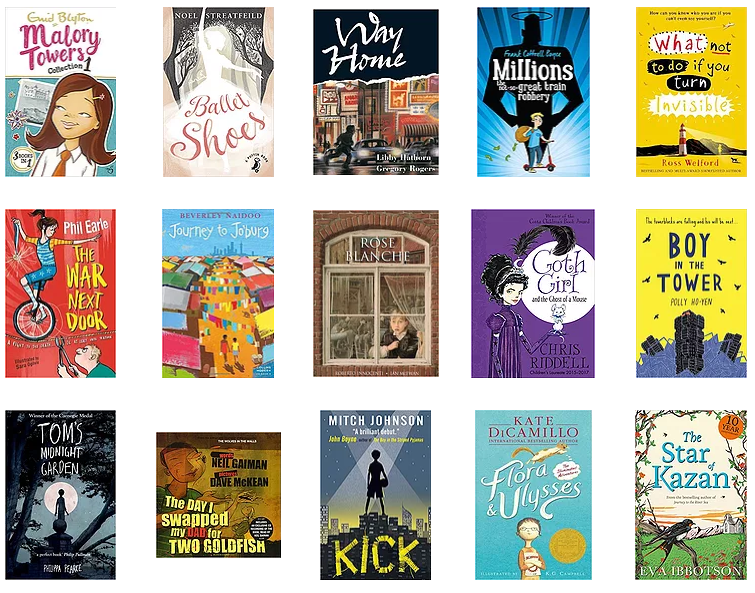 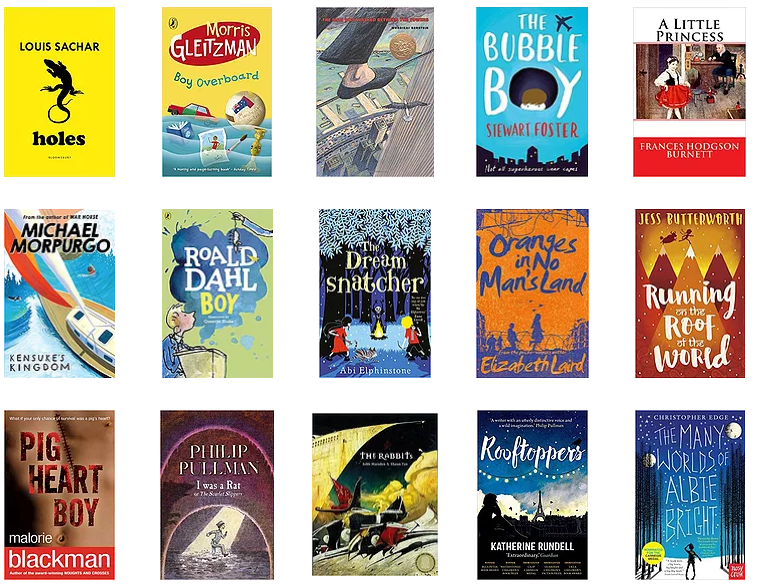 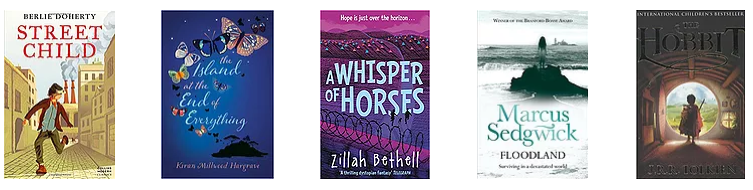 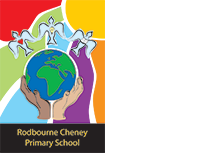 